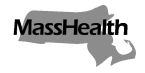 Commonwealth of MassachusettsExecutive Office of Health and Human ServicesOffice of Medicaidwww.mass.gov/masshealthMassHealthAll Provider Bulletin 331November 2021TO:	All Providers Participating in MassHealthFROM:	Amanda Cassel Kraft, Assistant Secretary for MassHealth [signature of Amanda Cassel Kraft]RE:	Updates to the MassHealth Third Party Liability Indicator (“TPLI-MH”) FormBackground The Third Party Liability Indicator (TPLI-MH) form is used by members and providers to tell MassHealth about other health insurance if the member’s insurance has changed or ended.The Third Party Liability Indicator (TPLI-MH) form has been updated as of November 2021 to request additional policy-level identifiers to improve MassHealth’s validation process. The form has also been formatted to be fillable and translated into Spanish.MassHealth providers should use the new form located on the MassHealth TPL website at https://www.mass.gov/info-details/masshealth-and-private-health-insurance-also-known-as-third-party-liability-tpl. Samples of the revised TPLI-MH form (English and Spanish versions) are attached.Using the New TPLI-MH FormYou can begin using the new TPLI-MH form on November 22, 2021. However, outdated TPL-MH forms submitted after this date will continue to be accepted. If you have questions regarding the TPLI-MH form, please contact the MassHealth Third Party Liability Unit at (888) 628-7526. MassHealth Website This bulletin is available on the MassHealth Provider Bulletins web page.Sign up to receive email alerts when MassHealth issues new bulletins and transmittal letters.Questions Dental ServicesPhone: (800) 207-5019; TTY: (800) 466-7566Long-Term Services and SupportsPhone: (844) 368-5184 (toll free)Email: support@masshealthltss.comPortal: MassHealthLTSS.comMail: MassHealth LTSS, PO Box 159108, Boston, MA 02215Fax: (888) 832-3006All Other Provider TypesPhone: (800) 841-2900; TTY: (800) 497-4648Email: providersupport@mahealth.netFax: (617) 988-8974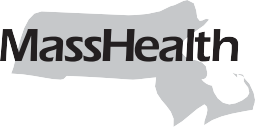 Third Party Liability Indicator Form (TPL-I)INSTRUCTIONS 1. Complete Step 1: Head of Household Information. 2. Complete Step 2: Third Party Liability Information Updates. 3. Return the form to the MassHealth Third Party Liability Unit by email, fax, or mail.STEP 1: Head of Household Information (You must complete this section)Head of Household Name: Head of Household MassHealth ID No. or Social Security Number (SSN): Head of Household Telephone Number: STEP 2: Third Party Liability Updates (Complete the Section that you need MassHealth to update)Section I: Commercial Health Insurance Information (Complete only if you need MassHealth to update commercial health insurance information)	 Add Policy 	 Change Policy	 Terminate/Close PolicyPolicyholder’s Name: Policyholder’s Date of Birth (MM/DD/YYYY): Policyholder’s SSN: 	Policy Number: Insurance Company Name:	Group Number.: Policy Start Date:Policy End Date: Insurance Address: 	Insurance Telephone Number: Family Members Covered:Section II: Medicare Information (Complete only if you need MassHealth to update Medicare insurance information)Name: 	Medicare Beneficiary Identifier (MBI) Number: Part A:	 Add Policy 	Start Date: 	End Date: 	 Close Policy 	Start Date: 	End Date: Part B: 	 Add Policy 	Start Date:	End Date: 	 Close Policy 	Start Date:	End Date: Part C: Note: Part C plans are commonly known as Medicare Advantage plans	 Add Policy 	Start Date: 	End Date: 	Insurance Carrier:	Plan Name: 	 Close Policy 	Start Date: 	End Date: 	Insurance Carrier: 	Plan Name: Part D:	 Add Policy 	Start Date: 	End Date: 	Insurance Carrier:	Plan Name: 	 Close Policy 	Start Date: 	End Date: 	Insurance Carrier:	Plan Name: STEP 3: Return the completed form to the MassHealth Third Party Liability Unit in one of these three ways: Email: MassHealthTPL@accenture.com Fax: (617) 357-7604 Mail: MassHealth Third Party Liability Unit, 519 Somerville Avenue #372, Somerville, MA 02143Questions? Call MassHealth Third Party Liability Unit 
at (888) 628-7526 or TTY (617) 886-8102 Formulario de Información sobre la responsabilidad de terceros (TPL-I)INSTRUCCIONESComplete el Paso 1: Información sobre el jefe del hogar.Complete el Paso 2: Actualización de información sobre la responsabilidad de terceros.Envíe el formulario a la Unidad de Responsabilidad de Terceros de MassHealth por correo electrónico, por fax o por correo postal.PASO 1: Información del jefe del hogar (Usted debe completar esta sección.)Nombre del jefe del hogar:Número de ID de MassHealth o Número de Seguro Social (SSN) del jefe del hogar:Teléfono del jefe del hogar:PASO 2: Actualizaciones de la responsabilidad de terceros (Complete la sección que usted necesita que MassHealth actualice.)Sección I: Información del seguro de salud comercial (Complete solamente si usted necesita que MassHealth actualice la información sobre el seguro de salud comercial.)	 Agregar póliza 	 Cambiar póliza	 Cancelar o cerrar pólizaNombre del asegurado:Fecha de nacimiento del asegurado (MM/DD/AAAA):Número de Seguro Social (SSN) del asegurado: 	Número de póliza:Nombre de la compañía de seguros:	Número del grupo:Fecha de inicio de la póliza:Fecha de finalización de la póliza:Dirección de la compañía de seguros: 	Teléfono de la compañía de seguros:Integrantes de la familia cubiertos:Sección II: Información de Medicare (Complete solamente si usted necesita que MassHealth actualice la información sobre el seguro de Medicare.)Nombre: 	Número de Identificador de Beneficiario de Medicare (MBI): 	Parte A:	 Agregar póliza 		Fecha de inicio: 	Fecha de finalización:	 Cancelar póliza 		Fecha de inicio: 	Fecha de finalización:Parte B:	 Agregar póliza 		Fecha de inicio:	Fecha de finalización:	 Cancelar póliza 		Fecha de inicio:	Fecha de finalización:Parte C:Nota: Los planes de la Parte C son comúnmente llamados planes de Medicare Advantage.	 Agregar póliza 		Fecha de inicio: 	Fecha de finalización:	Compañía de seguros:	Nombre del plan:	 Cancelar póliza 		Fecha de inicio: 	Fecha de finalización:	Compañía de seguros: 	Nombre del plan:Parte D:	 Agregar póliza 		Fecha de inicio: 	Fecha de finalización:	Compañía de seguros:	Nombre del plan:	 Cancelar póliza 		Fecha de inicio: 	Fecha de finalización:	Compañía de seguros:	Nombre del plan:PASO 3: Envíe el formulario a la Unidad de Responsabilidad de Terceros de MassHealth de una de estas tres maneras:1.	Por correo electrónico: MassHealthTPL@accenture.com2.	Por fax: (617) 357-76043.	Por correo postal: MassHealth Third Party Liability Unit, 519 Somerville Avenue #372, Somerville, MA 02143¿Tiene preguntas? Llame a la Unidad de Responsabilidad de Terceros de MassHealth 
al (888) 628-7526 o por TTY al (617) 886-8102NameDate of Birth
(MM/DD/YYYY)MassHealth ID Number or SSNNombre Fecha de nacimiento 
(MM/DD/AAAA)Número de ID de MassHealth o de SSN